Retrospective sprint 16
M&M’sGroen		Positief aan werk/sprint/teamRood		Verbeterpunt voor werk/sprint/teamOranje	Ideeën voor werk/sprint/team	Geel		Geleerd in afgelopen sprint(s)Blauw		Tip voor een teamgenootBruin		Vertel iets over jouw privé situatie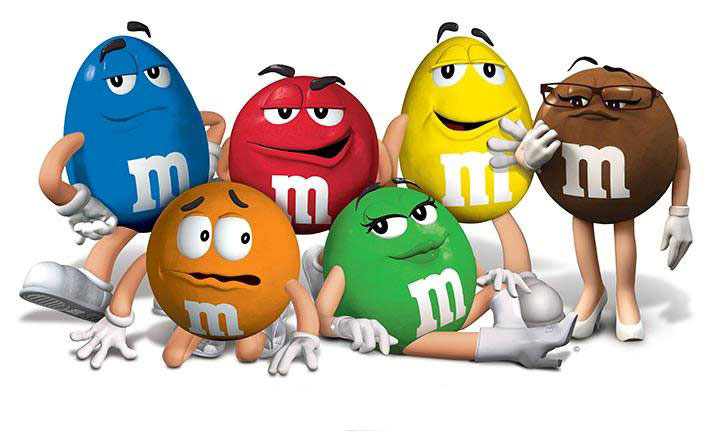 